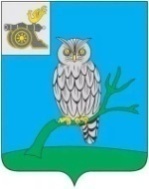 АДМИНИСТРАЦИЯ МУНИЦИПАЛЬНОГО ОБРАЗОВАНИЯ«СЫЧЕВСКИЙ РАЙОН»  СМОЛЕНСКОЙ ОБЛАСТИ П О С Т А Н О В Л Е Н И Еот  18 ноября 2022 года  № 684Об утверждении дизайн-проектов                    по благоустройству дворовой и общественных территорий в рамках реализации приоритетного проекта «Формирование комфортной городской среды» в 2023 годуВ соответствии с приказом Минстроя России от 06.04.2017 № 691/пр                "Об утверждении методических рекомендаций по подготовке государственных программ субъектов Российской Федерации и муниципальных программ формирования современной городской среды в рамках реализации приоритетного проекта "Формирование комфортной городской среды",Администрация муниципального образования «Сычевский район» Смоленской области п о с т а н о в л я е т:1. Утвердить прилагаемый дизайн-проект дворовой территории многоквартирного дома, расположенного по адресу: Смоленская область,                       г. Сычевка, ул. Большая Пролетарская, д. 27 согласно приложению №1.2. Утвердить прилагаемый дизайн-проект общественных территорий – тротуар в г. Сычевка по ул. Интернациональная (от ул. Большая Пролетарская до ул. Свободная); тротуар в г. Сычевка по ул. Ленина (от ул. Крыленко                        до ул. Пушкина); тротуар в г. Сычевка по ул.Крыленко (ул.Бычкова                              до ул. Свободная) согласно приложению №2.3. Настоящее постановление подлежит размещению на официальном сайте Администрации муниципального образования «Сычевский район» Смоленской области. 4. Настоящее постановление вступает в силу с момента его обнародования.Глава муниципального образования«Сычевский район» Смоленской области                                     Т.В. НиконороваПриложение № 1к постановлению Администрациимуниципального образования«Сычевский район»Смоленской области                                                                                             от 18.11.2022 года № 684Дворовая территория, расположенная по адресу: г. Сычевка, ул. Большая Пролетарская, д.27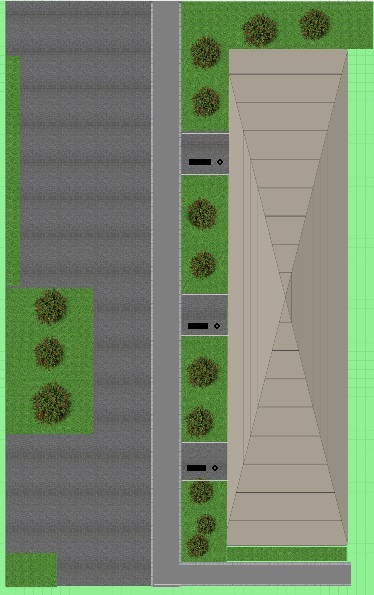 Виды работ: асфальтирование, освещение, установка урн и скамеекПриложение № 2к постановлению Администрациимуниципального образования«Сычевский район»Смоленской области                                                                                             от 18.11.2022 года № 684Общественные территорииТротуар  в г. Сычевка по ул. Интернациональная (от ул. Б. Пролетарская до ул. Свободная)Виды работ: устройство асфальтобетонного покрытия, установка бортовых камнейТротуар в г. Сычевка по ул.Ленина (ул.Крыленко до ул. Пушкина)Виды работ: устройство асфальтобетонного покрытия, установка бортовых камнейТротуар в г. Сычевка по ул.Крыленко (ул.Бычкова до ул. Свободная)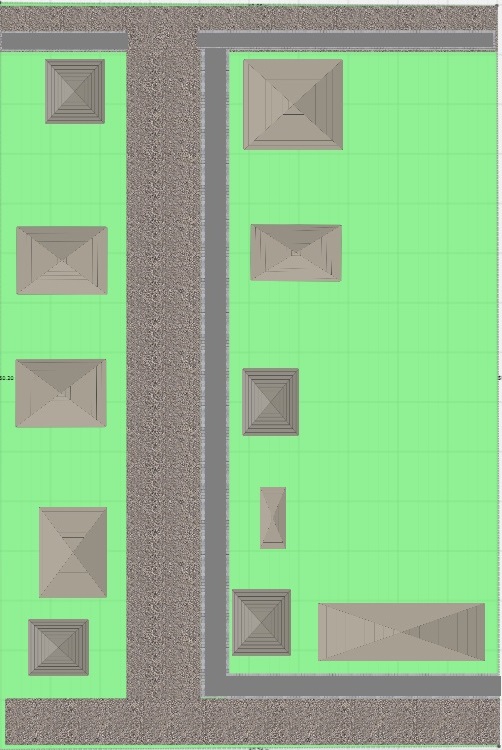 Виды работ: устройство асфальтобетонного покрытия, установка бортовых камней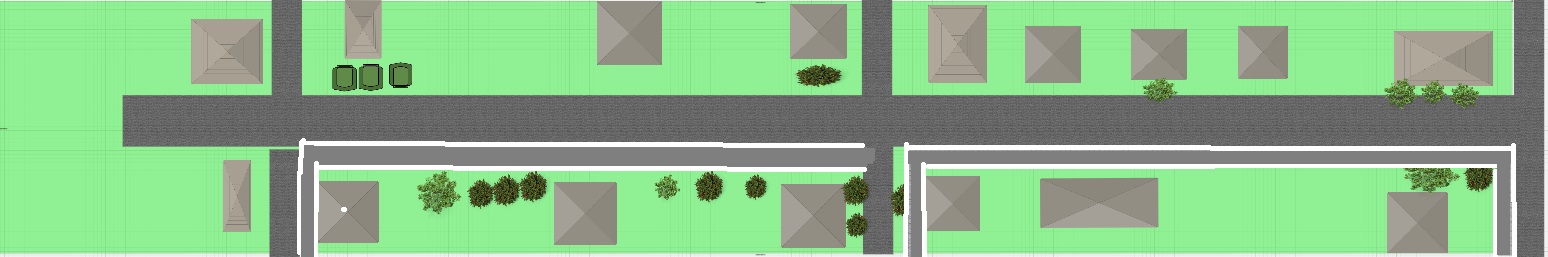 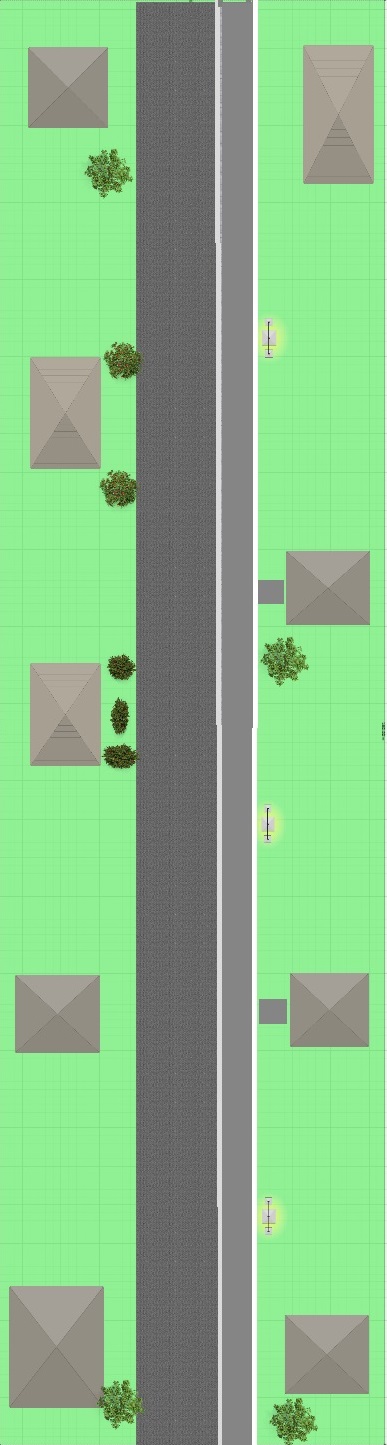 